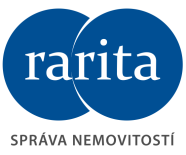 Sídlo:   Karlovarská 22, 301 00 PlzeňEmail:  info@raritasro.cz          www.raritasro.czVlastník bytu:Ulice a orientační číslo:Město:Evidenční číslo:Věc:	Upomínka k datu: 	Vážený uživateli bytu,	kontrolou saldokonta jsme zjistili, že nemáte doposud uhrazeny zálohy a poplatky spojené s užíváním bytu za následující období:adresa domu		číslo		období		předpis platby		neuhrazeno	Na základě výše uvedeného Vás vyzýváme k úhradě nedoplatku nejpozději do 10 dnů od doručení této upomínky. bankovním převodem na č.ú.: variabilní symbol:V případě, že jste již platbu provedli, informujte o této skutečnosti správce, aby mohla být platba dohledána a správně přiřazena.  	Věříme, že na tuto upomínku budete ve svém vlastním zájmu reagovat v co nejkratším možném termínu a předejdete tak případnému nedorozumění a zvýšeným nákladům spojeným s vymáháním dlužné částky.S pozdravemV Plzni, dne 